НАРОДНО ЧИТАЛИЩЕ „КУЛТУРА 1932“ ГР.КРЕСНА, ОБЛ.БЛАГОЕВГРАД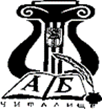 2840 гр.Кресна, ул. „Македония“№100, тел. 07433/2208,e – mail: chitalishte.kresna@abv.bgПЛАН ЗА ДЕЙНОСТТА ПРЕЗ 2023г.НА НАРОДНО ЧИТАЛИЩЕ „КУЛТУРА 1932”м. Януари-Йорданов ден – Посещение на църквата „Св. Йоан Рилски“.-    175 години от рождението на Христо Ботев. Презентация пред ученици- Бабин ден. Народен обичай и увеселение на жените от общината- Клуб по интереси-ЖФГ „Синаница” Пеене на народни песни-  МФГ „Синаница  Пеене  на народни песни-Школа по народни танци за деца-Танцов клуб „ Перуника” Изучаване на български хорà м. Февруари- „Ден на лозаря” /Трифон Зарезан/- Работилница за мартеници - 237 години от рождението на Вилхелм Грим – германски филолог и литератор, автор на приказки и поговорки -150 години  от гибелта на Васил Левски - Клуб по интереси- ЖФГ „Синаница” Пеене на народни песни-  МФГ „Синаница  Пеене  на народни песни-Школа по народни танци за деца-Танцов клуб „ Перуника” Изучаване на български хорàм. Март- „Баба Марта”- - Ден на самодееца-  3 март – 145 години от Освобождението на България от османско владичество -  Световен ден на водата –Клуб по интереси-ЖФГ „Синаница” Изучаване на български песни-  МФГ „Синаница Изучаване на български песни-Школа по народни танци за деца-Танцов клуб „ Перуника” Изучаване на български хорà м. Април- Международен ден на книгата и авторското право - Международен ден на здравето – изготвяне презентация на тема: „ За да съм здрав трябва да спортувам „-202 години от рождението на Г. Раковски-147 години от Априлското въстание-Великден, Изложба от рисункиЖФГ „Синаница” Изучаване на български песни-  МФГ „Синаница Изучаване на български песни-Школа по народни танци за деца-Танцов клуб „ Перуника” Изучаване на български хорà м. Май- Седмица на детската книга ?- Ден на библиотекаря ?- „Ден на славянската писменост и култура”- ?празнично отбелязване- Клуб по интереси- Отбелязване деня на Европа –  „Европа в мечтите на децата”? - Отбелязване на Световния ден на околната среда ?ЖФГ „Синаница” Изучаване на български песни-  МФГ „Синаница Изучаване на български песни-Школа по народни танци за деца-Танцов клуб „ Перуника” Изучаване на български хорà м. Юни -  Ден на детето - Празник за най-малките – рисунка на открито, игри и забавления за децата - Организиране провеждане и участие на детски фолклорен фестивал  „ Веселяче“ - „Ден на Ботев и загиналите за свободата на България” ? -  Обучение  в училище за Природа- Лято в библиотеката развлечения за децата, летни работилници- Участие в Национален  фолклорен фестивал „Рила ни гледа” гр. Рила.ЖФГ „Синаница” Изучаване на български песни-  МФГ „Синаница Изучаване на български песни-Школа по народни танци за деца-Танцов клуб „ Перуника” Изучаване на български хорà м. Юли-135 години от рождението на Дора Габе – български писателка и преводачка - 186г. от раждането на Васил Левски-Лято в библиотеката - „Зелена библиотека”?м. Август -Участие на събора в с. Горна Брезница-Участие на събора Света Петка.-Лято в библиотеката. Развлечения за децата, летни работилници.ЖФГ „Синаница” Изучаване на български песни-  МФГ „Синаница Изучаване на български песни-Школа по народни танци за деца-Танцов клуб „ Перуника” Изучаване на български хорà м. Септември-  Отбелязване на 138 години от Съединението на България ?-  Отбелязване на  115 години от Независимостта на България.?- Участие в Международен фолклорен фестивал „Фолклорни пътеки” с. Брезница общ. Гоце Делчев- Участие в Международен фолклорен фестивал „ Свири ми се, пее ми се, оро ми се игра!” с. Баня общ. Разлог.- Отбелязване Световния ден на туризма.- Клуб по интересиЖФГ „Синаница” Изучаване на български песни-  МФГ „Синаница Изучаване на български песни-Школа по народни танци за деца-Танцов клуб „ Перуника” Изучаване на български хорà м. Октомври- Есен в библиотеката?- Кресненско-Разложко въстание- Участие на събора в с. Стара Кресна.- Участие в Международен фолклорен фестивал „Шарена стомна” гр. Добринище.- Участие на събора в с. Долна Градешница.- Участие на събора в гр.Кресна.-57 години от смъртта на Димитър Талев, четене на негови произведения- Клуб по интересиЖФГ „Синаница” Изучаване на български песни-  МФГ „Синаница Изучаване на български песни-Школа по народни танци за деца-Танцов клуб „ Перуника” Изучаване на български хорà м. Ноември-  Отбелязване Деня на Народните будители ?- Участие в Национален  фолклорен фестивал „Нашенско хоро” Общ. Самоков.- Честване Деня на християнското семейство.- Клуб по интересиЖФГ „Синаница” Изучаване на български песни-  МФГ „Синаница Изучаване на български песни-Школа по народни танци за деца-Танцов клуб „ Перуника” Изучаване на български хорà  м. Декември-„Поезията в ежедневието” - любовната лирика- Коледен концерт- Клуб по интересиЖФГ „Синаница” Изучаване на български песни-  МФГ „Синаница Изучаване на български песни-Школа по народни танци за деца-Танцов клуб „ Перуника” Изучаване на български хорà 2.	Библиотечна дейност-	Комплектуване -	Каталогизация -	Библиотечно информационно обслужване-	Справочно – информационна дейност-	Текущи консултации за използване на подръчния фонд, онагледяване на                             фондовете.-	Изготвяне на устни и писмени справки-	Участие в проекти.3.	Клубове и състави-	Народни танци – 2 групи-	Танцов клуб „ Перуника”-	ЖФГ „Синаница”-            МФГ „Синаница“-	Група за автентичен фолклор-	Клуб „Приятели на библиотеката”-	Клуб „Млади планинари”-	Клуб „ Сръчко ”-	Компютърен клуб